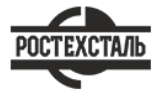 ГОСТ 14963-78Проволока стальная легированная пружинная. Технические условияСтатус: действующийВведен в действие: 1980-01-01Подготовлен предприятием ООО «Ростехсталь» - федеральным поставщиком металлопрокатаСайт www.rostechstal.ru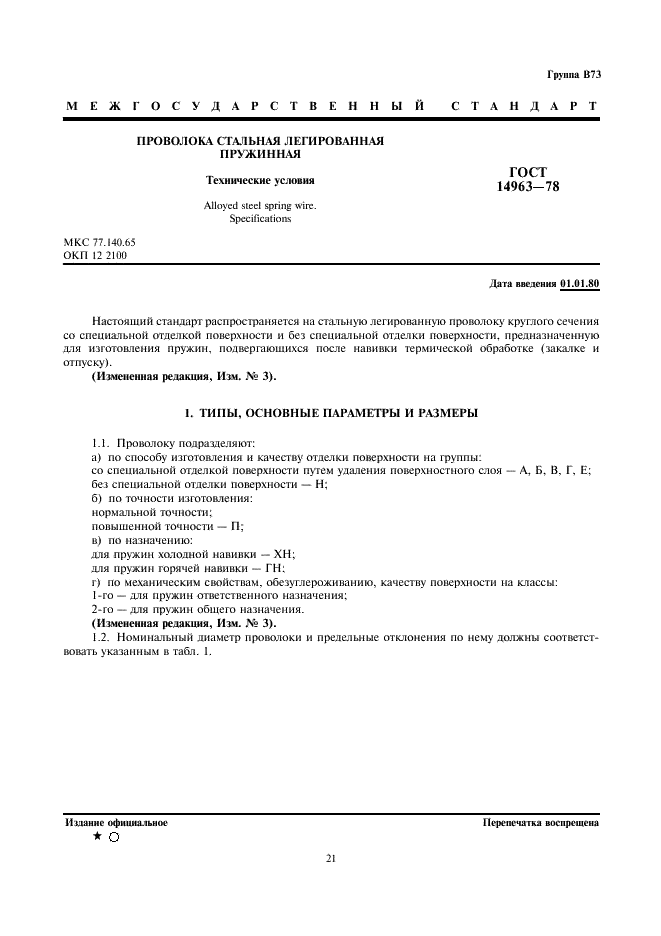 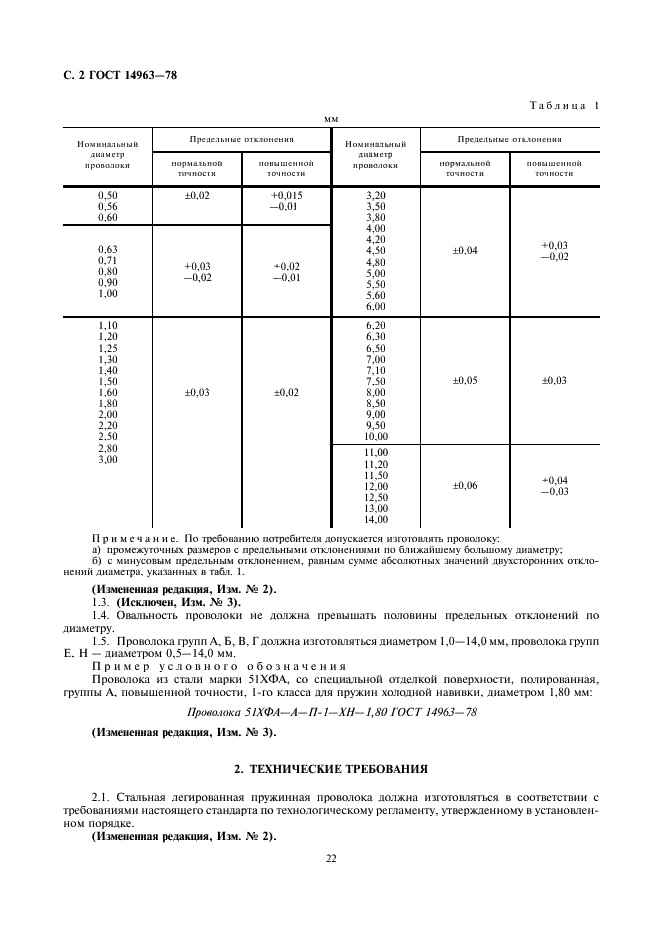 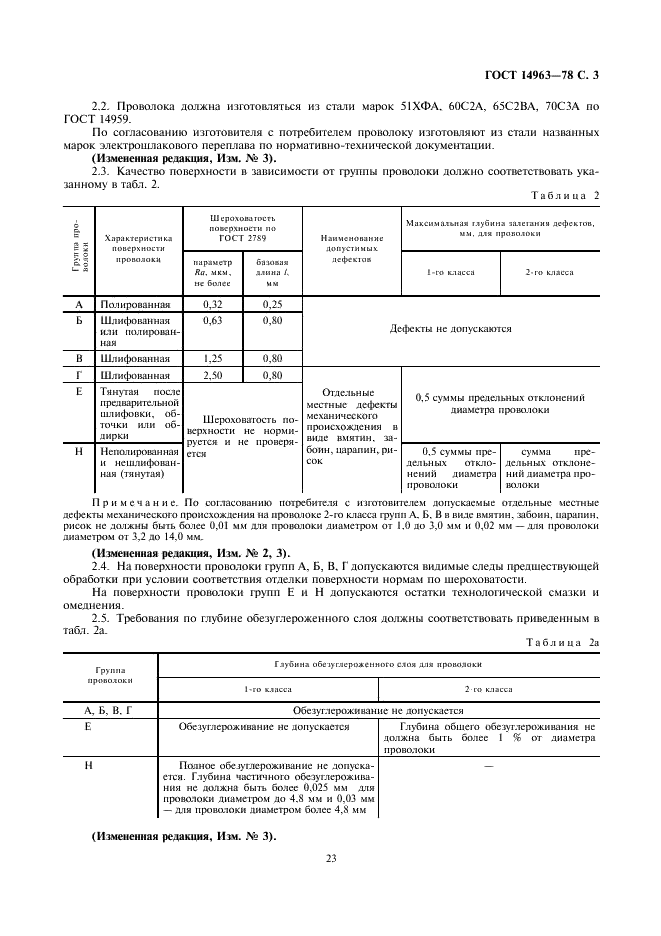 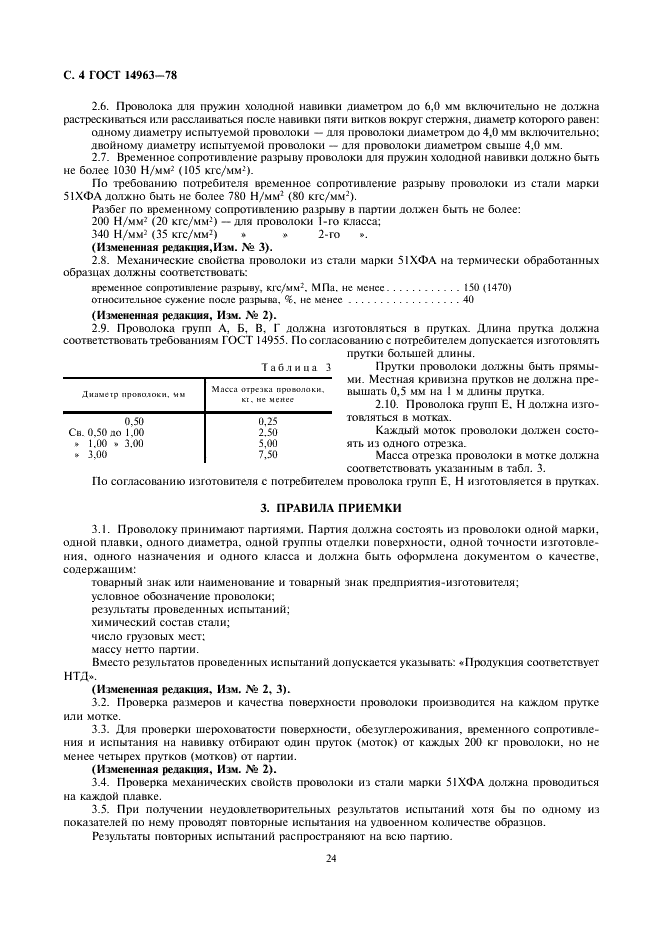 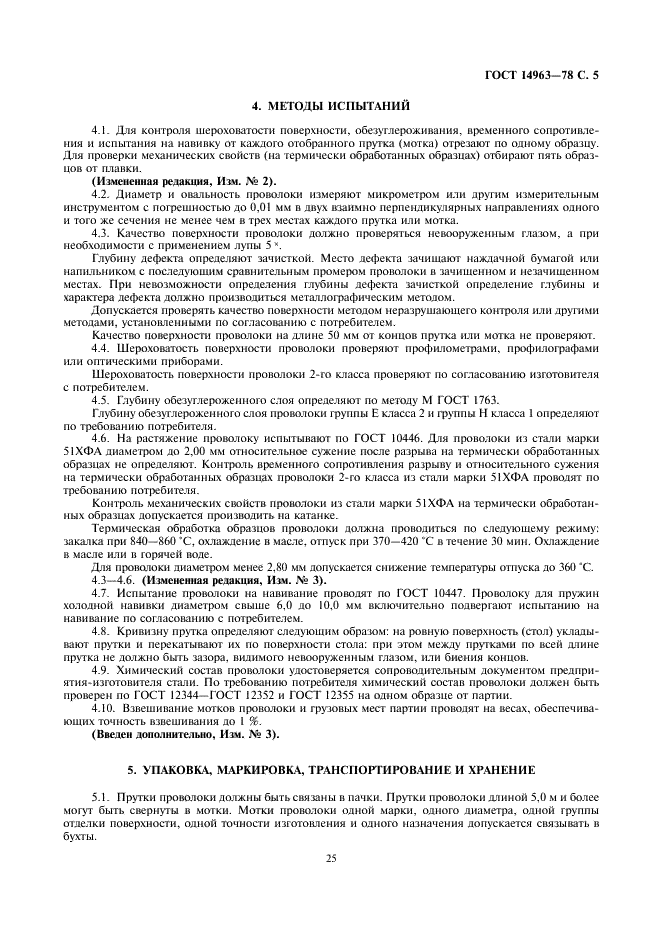 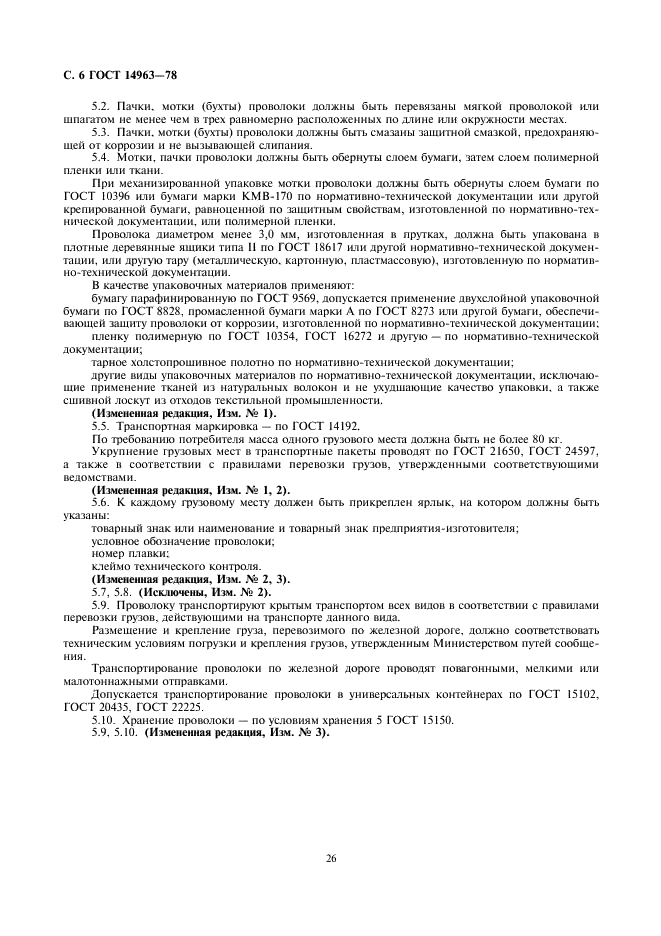 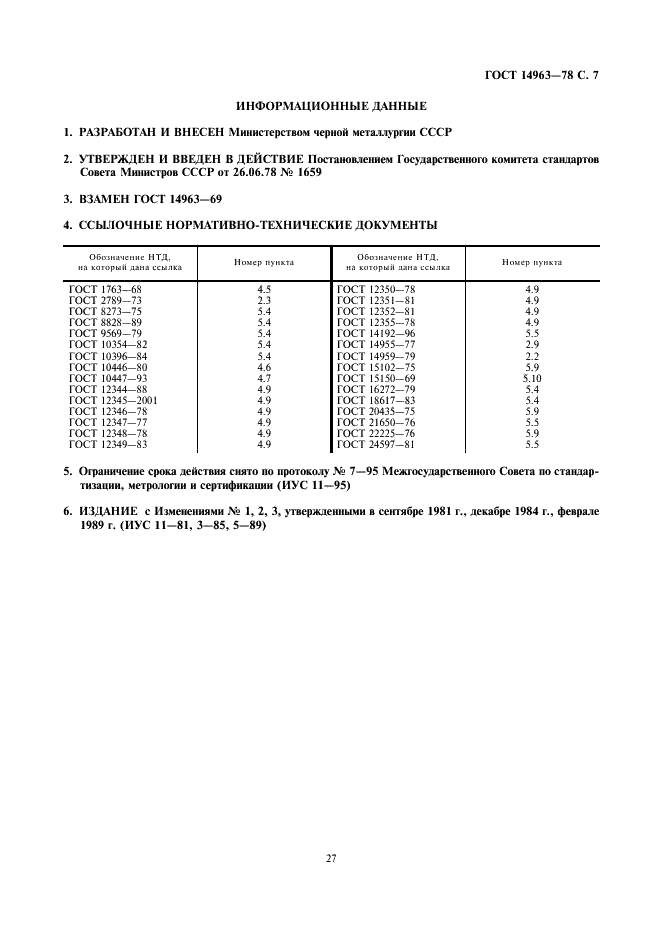 